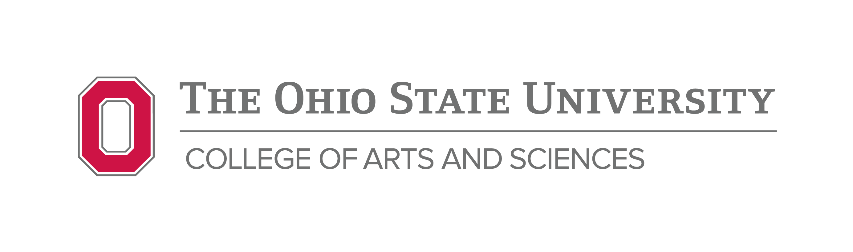 Geography: Physical Geography (Bachelor of Science)Requires 121 Total Credit Hours; 33-35 Major Credit Hours; GE Legacy Requirements; 
Declared major before AU22. General education requirements for degree completion can be found at https://artsandsciences.osu.edu/advising/general-education-requirements	 Major Requirements
Several major courses are offered only one term per year.  Careful schedule planning is required to complete course 
sequences in a timely manner.Required Prerequisite or Supplemental Courses:
Prerequisites are specific to courses within the major. There are no prerequisites that must be completed before declaring 
the Physical Geography major. A student may declare a major in Physical Geography by meeting with an academic advisor
in the Department of Geography.   > Indicates courses are supplemental to study and not required as prerequisites to courses in the major.  Required Courses: (6 courses/19-20 hours)Elective Courses: Choose five of the following courses (14-15 hours).* Part of major course sequence.  Major course(s) must be completed with a “C-“or above as prerequisite to enroll.Major Requirement NotationsThe following requirements for the major apply to all Arts and Sciences degrees.Major requirements comprise at least 30 semester hours and can be substantially higher. Major courses must be at the 2000 level or above. At least 20 hours of the major must be in courses offered by the department of the major. Note: Some interdisciplinary majors are excluded from the 20-hour rule. Students must earn at least a C- in a course for the course to apply to the major. However, students must receive a 2.0 cumulative grade point average (GPA) for all major course work. If a D+, D, or an E is earned in a course needed for the major, the course cannot be counted on the major. The major advisor will decide if the course should be repeated or if another course should be substituted. Courses taken on a pass/non-pass basis cannot be used on the major. The department must approve all courses in the major. Some departments require a “major program form,” a document that must be signed by the academic advisor and submitted with the graduation application. Some departments do not require such a form because the academic advisors use an automated version on the degree audit report. Some departments require both. In any case, students should meet with the academic advisor early to plan the major; during your meeting, it can be determined whether the department requires a paper major program form. Any changes or adjustments to the major should be made in consultation with the academic advisor. If a student transferred from another institution, no more than half of the credit hours on the major program may consist of transfer credit. The academic advisor, the chairperson of the department, and the appropriate assistant dean must approve any request for a variation in this policy. For Honors students, the GE curriculum and major must be approved by the assigned Honors advisor. Information about the honors curriculum and requirements and how to schedule an appointment with an honors advisor is available on the College of Arts and Sciences Honors Program website: http://aschonors.osu.edu/advising. Students will also be assigned a faculty advisor in the department of study to help the student choose courses and co-curricular opportunities that align with academic and professional goals.For more information about internship and career opportunities, visit the College of Arts and Sciences Career Services Office. Their website is http://asccareerservices.osu.edu/ .  .   CourseTitleHoursMath 1151Calculus I5Math 1152Calculus II5Physics 1250Mechanics, Work, Energy, Thermal Physics5Statistics 2450 >Introduction to Statistical Analysis I3CourseTitleHoursRequired PrerequisiteAtmosSc 2940OR GEOG 5900Basic Meteorology (recommended course)OR Weather, Climate and Global Warming33Math 1151 & Physics 1250NoneGEOG 2800OR GEOG 2960Our Global Environment AU onlyOR Introduction to Physical Geography SP only34NoneNoneGEOG 3900.01 ORGEOG 3900.02 OR GEOG 3901HGlobal Climate Change: Causes and ConsequencesOR Global Climate and Environmental Change343NoneNoneNoneGEOG 3980Biogeography: An Introduction to Life on Earth SP only3NoneGEOG 5210Fundamentals of Geographic Information Systems3NoneEARTHSC 5550Geomorphology4EARTHSC 1121 & EARTHSC 1122CourseTitleHoursRequired PrerequisiteAtmosSc 5901 *Climate System Modeling: Basics and Applications3AtmosSc 2940  OR  GEOG 5900AtmosSc 5950 Atmospheric Thermodynamics AU only3Math 1152AtmosSc 5951 *Dynamic Meteorology I AU only3AtmosSc 5950 (or co-req) & Math 2153AtmosSc 5952 * Dynamic Meteorology II3AtmosSc 5951 & Math 2255ChoiceOne Human Geography course at 4000-level or higher3NoneGEOG 3597.02Integrated Earth Systems: Confronting Global Change3NoneGEOG 4101Undergraduate Research & Professionalization Seminar AU only312 credit hours in GeographyGEOG 4103Introductory Spatial Data Analysis (if not taken as a required course)  3Math 1116 or aboveGEOG 5200Cartography and Map Design 3NoneGEOG 5201 *GeoVisualization3GEOG 5200GEOG 5212 *Spatial Database Design for GIS3GEOG 5210 & CSE 1114GEOG 5222 *
OR GEOG 5223 *GIS Algorithms and Programming AU onlyOR Design and Implementation of GIS SP only33GEOG 5212GEOG 5222GEOG 5225Geographic Applications of Remote Sensing SP only3NoneGEOG 5803Sustainable Energy Geographies3NoneGEOG 5921 *Miroclimatology: Boundary Layer Climatology SP only3AtmosSc 2940 & Physics 1250 ORGEOG 5900 & Physics 1250GEOG 5922 *Microclimatology: Microclimatological Measurements AU only3GEOG 5921AtmosSc/GEOG 5940*Synoptic Meteorology Laboratory SP only2AtmosSc 2940 & Physics 1250 ORGEOG 5900 & Physics 1250GEOG 5941 *Synoptic Meteorology: Synoptic Analysis & Forecasting AU only3GEOG 5940 & Math 2153GEOG 5942 *Synoptic Meteorology: Severe Storm Forecasting SP only3GEOG 5941EARTHSC 2206Principles of Oceanography3NoneEARTHSC 4450Water, Ice, & Energy in the Earth System3EARTHSC 1121 & Physics 1250